Table S20 Sensitivity analysis by excluding studies with high risk of biasAE, adverse events; LoE, Lack of efficacy; CI, confidence interval; I2 , heterogeneity; OR, Odds ratio; SAE, severe adverse events; SMD, standardized mean difference.Table S21 Sensitivity analysis by including Nakamura et al. 2014 pooled analysis AE, adverse events; LoE, Lack of efficacy; CI, confidence interval; I2 , heterogeneity; OR, Odds ratio; SAE, severe adverse events; SMD, standardized mean difference.Figure S10 Funnel plots, Egger’s test and Begg and  of study outcomes A. All-cause discontinuation outcome; B. Discontinuation due to adverse events; C. Discontinuation due to lack of efficacy; D. Efficacy on cognitive function; E. Efficacy on global change; F. Efficacy on neuropsychiatric symptoms; G. Efficacy on functional ability; H. Proportion patients with any adverse event; I. Proportion patients with severe adverse events; J. Mortality.OR(95%CI)I2 (%)Test subgroups differences (p-value)All-cause discontinuation0.97(0.82, 1.14)14.90.358Discontinuation due to AE1.18(0.89, 1.56)34.40.623Discontinuation due to LoE0.40(0.18, 0.87)00.997SMD(95%CI)I2 (%)Test subgroups differences (p-value)Cognitive function0.12(0.05, 0.20)11.80.272Global change0.15(0.06, 0.25)34.10.755Neuropsychiatric symptoms0.14(0.02, 0.26)30.00.119Functional capacity0.05(-0.04, 0.14)32.80.375OR(95%CI)I2 (%)Test subgroups differences (p-value)Proportion patients AE1.05(0.88, 1.25)00.978Proportion patients SAE0.89(0.69, 1.15)18.30.534Mortality1.03(0.74, 1.44)00.911OR(95%CI)I2 (%)Test subgroups differences (p-value)All-cause discontinuation0.94(0.81, 1.10)10.70.614Discontinuation due to AE1.17(0.91, 1.51)29.70.702Discontinuation due to LoE0.40(0.18, 0.87)00.997SMD(95%CI)I2 (%)Test subgroups differences (p-value)Cognitive function0.15(0.08, 0.22)24.30.491Global change0.16(0.09, 0.22)11.60.907Neuropsychiatric symptoms0.16(0.09, 0.23)19.80.254Functional capacity0.06 (-0.02, 0.14)22.40.758OR(95%CI)I2 (%)Test subgroups differences (p-value)Proportion patients AE1.05(0.88, 1.25)00.978Proportion patients SAE0.89(0.69, 1.15)18.30.534Mortality1.03 (0.74, 1.44)00.911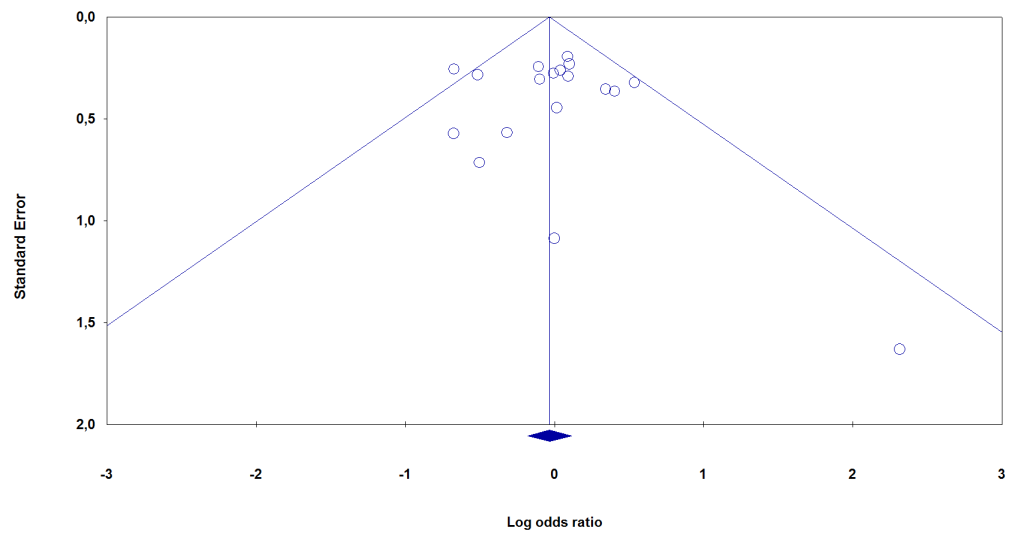 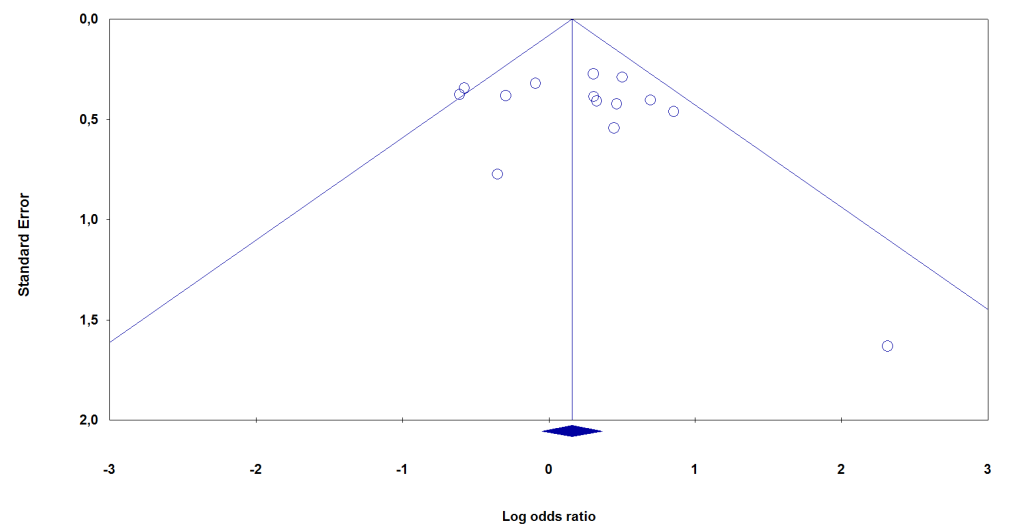 Begg’s test (p-value)= 0.485Egger’s test (p-value)= 0.372Begg’s test (p-value)= 0.856Egger’s test (p-value)= 0.226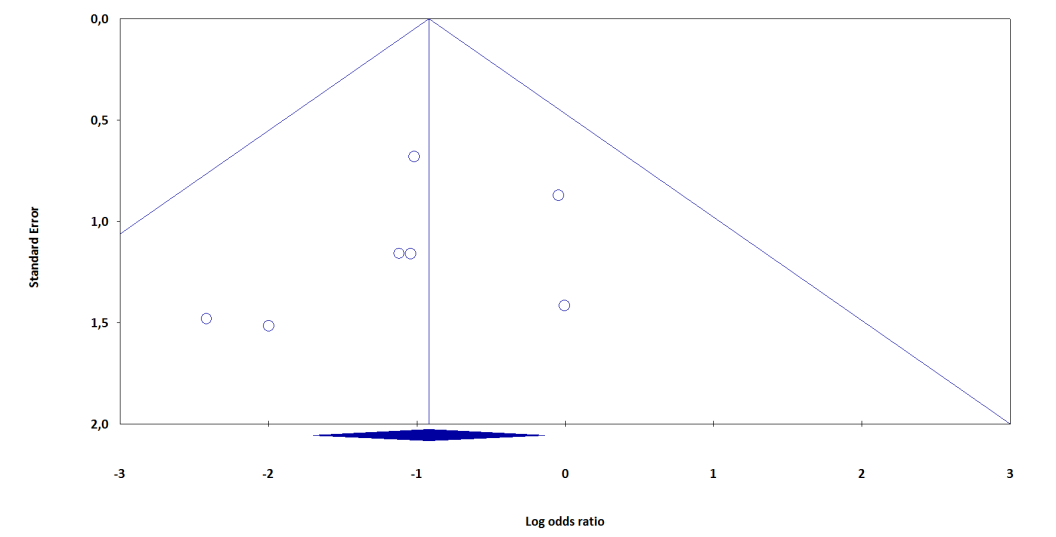 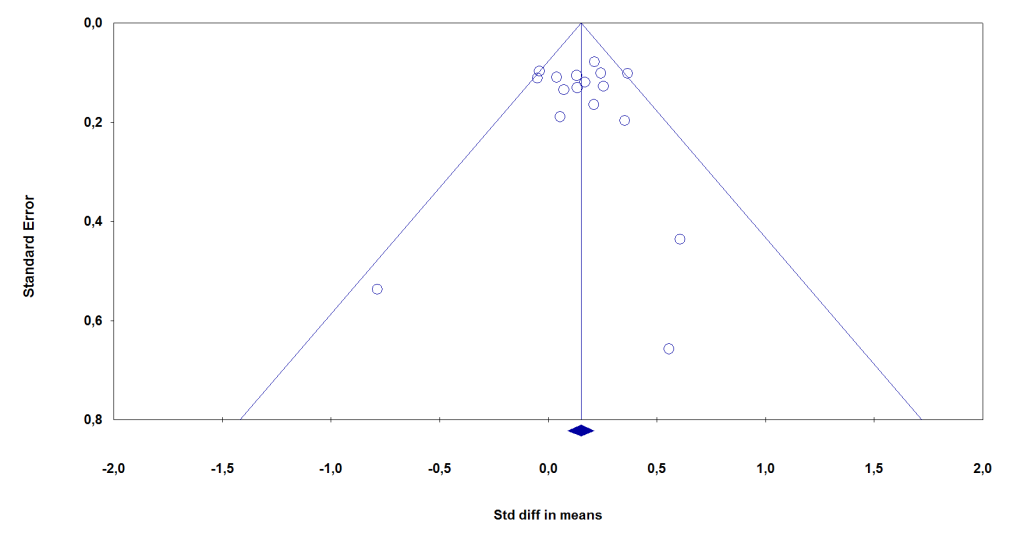 Begg’s test (p-value)= 0.147Egger’s test (p-value)= 0.203Begg’s test (p-value)= 0.371Egger’s test (p-value)= 0.491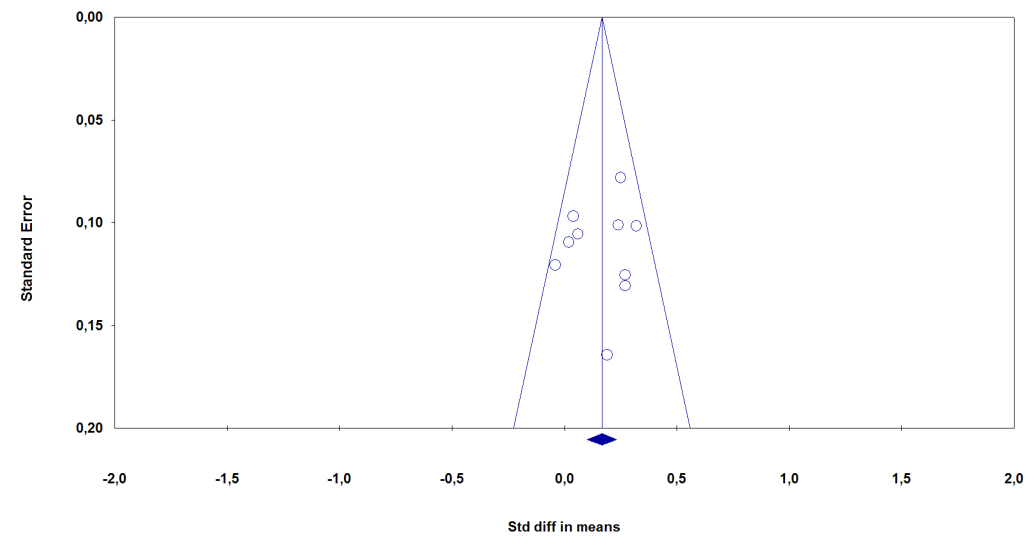 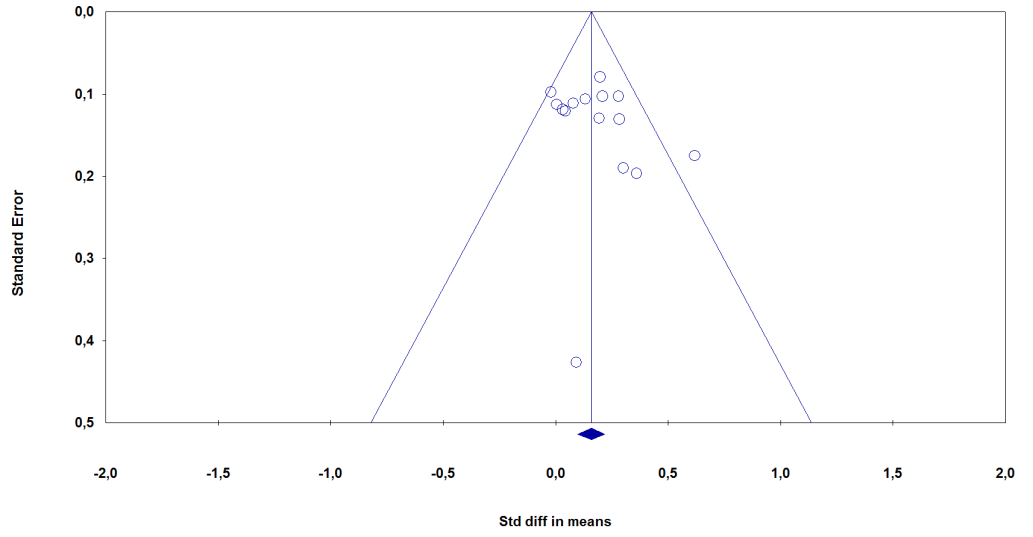 Begg’s test (p-value)= 0.266Egger’s test (p-value)= 0.357Begg’s test (p-value)= 0.128Egger’s test (p-value)= 0.127Begg’s test (p-value)= 0.429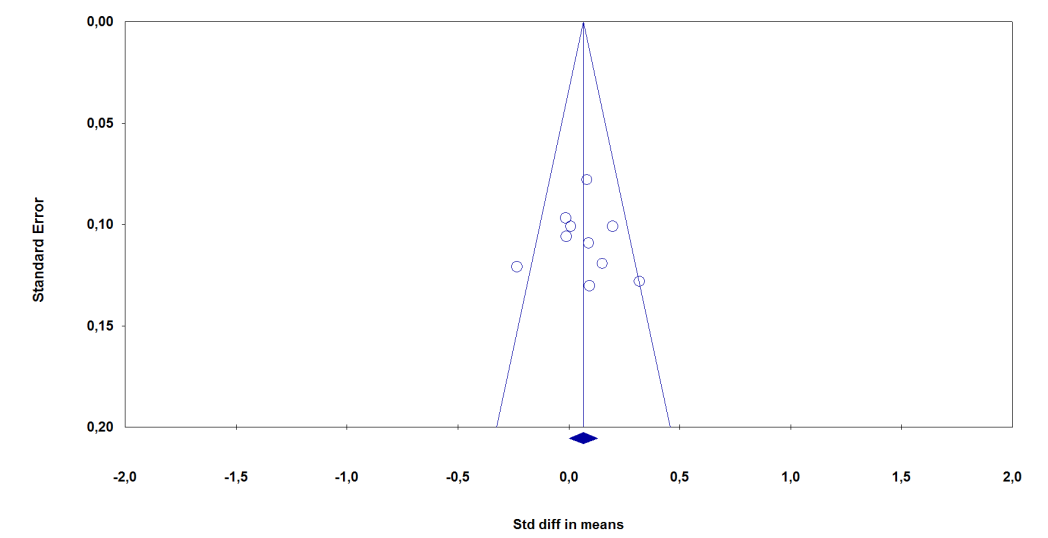 Egger’s test (p-value)= 0.424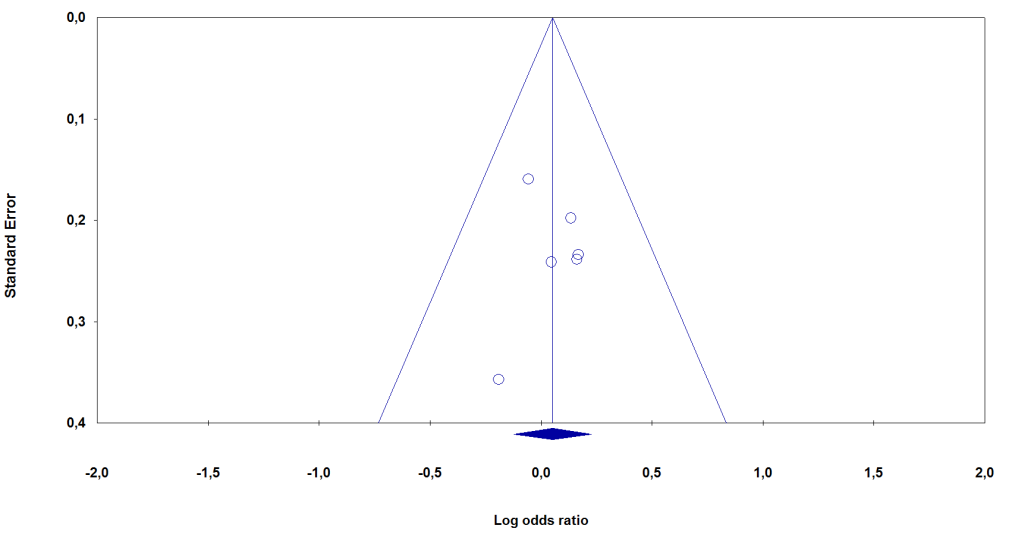 Begg’s test (p-value)= 0.425Egger’s test (p-value)= 0.485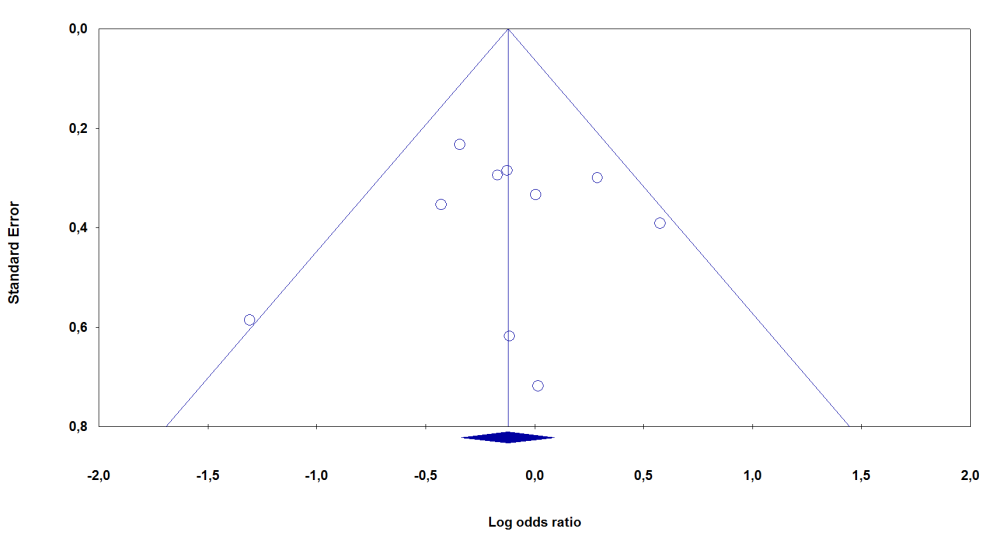 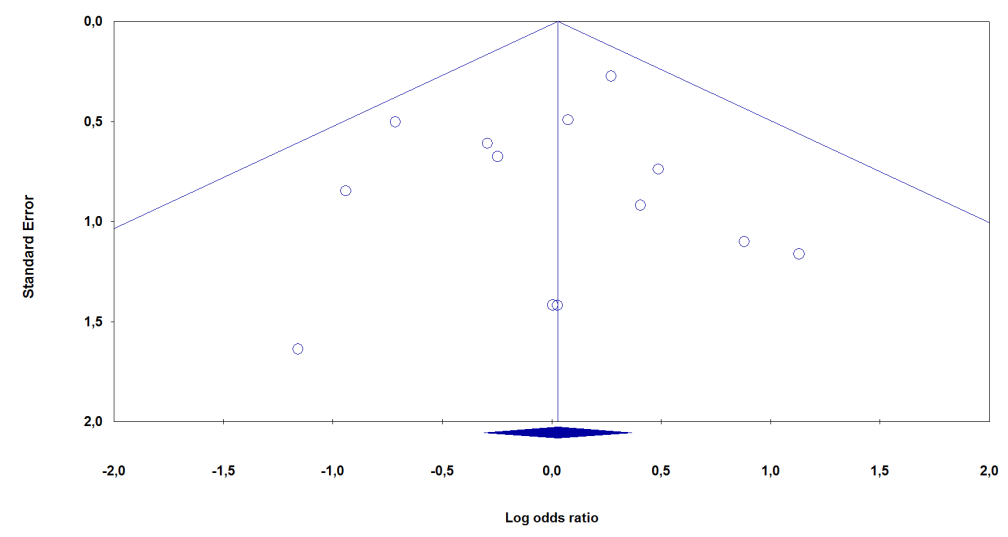 Begg’s test (p-value)= 0.266Egger’s test (p-value)= 0.410Begg’s test (p-value)= 0.500Egger’s test (p-value)= 0.348